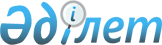 Об утверждении Правил ведения Государственного реестра селекционных достижений, рекомендуемых к использованию в Республике КазахстанПриказ и.о. Министра сельского хозяйства Республики Казахстан от 25 февраля 2010 года № 118. Зарегистрирован в Министерстве юстиции Республики Казахстан 2 апреля 2010 года № 6153.
      Сноска. Заголовок приказа в редакции приказа Министра сельского хозяйства РК от 31.12.2015 № 4-6/1154 (порядок введения в действие см. п. 3).
      В соответствии с подпунктом 7-2) пункта 1 статьи 6 Закона Республики Казахстан "О семеноводстве" ПРИКАЗЫВАЮ:
      Сноска. Преамбула - в редакции приказа Министра сельского хозяйства РК от 18.09.2023 № 333 (вводится в действие по истечении десяти календарных дней после дня его первого официального опубликования).


      1. Утвердить прилагаемые Правила ведения Государственного реестра селекционных достижений, рекомендуемых к использованию в Республике Казахстан.
      Сноска. Пункт 1 в редакции приказа Министра сельского хозяйства РК от 31.12.2015 № 4-6/1154 (порядок введения в действие см. п. 3).


       2. Департаменту развития земледелия и фитосанитарной безопасности в установленном законодательством Республики Казахстан порядке обеспечить государственную регистрацию настоящего приказа в Министерстве юстиции Республики Казахстан.
      3. Настоящий приказ вводится в действие по истечении десяти календарных дней со дня его первого официального опубликования. ПРАВИЛА
ведения Государственного реестра селекционных достижений,
рекомендуемых к использованию в Республике Казахстан
      Сноска. Заголовок Правил в редакции приказа Министра сельского хозяйства РК от 31.12.2015 № 4-6/1154 (порядок введения в действие см. п. 3).
      1. Настоящие Правила ведения Государственного реестра селекционных достижений, рекомендуемых к использованию в Республике Казахстан (далее – Правила), разработаны в соответствии с подпунктом 7-2) пункта 1 статьи 6 Закона Республики Казахстан "О семеноводстве" и определяют порядок ведения Государственного реестра селекционных достижений, рекомендуемых к использованию в Республике Казахстан.
      Сноска. Пункт 1 - в редакции приказа Министра сельского хозяйства РК от 18.09.2023 № 333 (вводится в действие по истечении десяти календарных дней после дня его первого официального опубликования).


      2. В настоящих Правилах используются следующие основные понятия:
      1) Государственная комиссия по сортоиспытанию сельскохозяйственных культур (далее – Госкомиссия) – организация, находящаяся в ведении уполномоченного органа в области развития агропромышленного комплекса, осуществляющая экспертизу и испытание сортов растений на патентоспособность и хозяйственную полезность;
      2) Государственный реестр селекционных достижений, рекомендуемых к использованию (далее – Госреестр) – Государственный реестр Республики Казахстан селекционных достижений, рекомендуемых к использованию, который включает сорта, породы, рекомендуемые для хозяйственного использования в производстве;
      3) сорт – группа сельскохозяйственных растений в рамках низшего из ботанических таксонов, которая определяется по степени выраженности признаков, характеризующих данный генотип или комбинацию генотипов, отличается от других групп сельскохозяйственных растений того же ботанического таксона одним или несколькими признаками либо степенью выраженности признаков и является стабильной. Охраняемыми категориями сорта являются: клон, линия, гибрид первого поколения, популяция.
      Сноска. Пункт 2 - в редакции приказа Министра сельского хозяйства РК от 18.09.2023 № 333 (вводится в действие по истечении десяти календарных дней после дня его первого официального опубликования).


      3. Ведение Госреестра осуществляется Госкомиссией.
      4. Госреестр ведется в целях систематизации сортов растений, выращиваемых в Республике Казахстан, создания их национального рынка и условий для участия Республики Казахстан в международном сотрудничестве в этой сфере.
      5. В Госреестр включаются сорта сельскохозяйственных и других выращиваемых растений отечественной и иностранной селекции, рекомендуемые к хозяйственному использованию в Республике Казахстан, на основании результатов государственных испытаний, проведенных Госкомиссией, данных заявителя или экспертных оценок.
      Госкомиссия может использовать результаты испытаний, проведенных другими организациями Республики Казахстан, а также других государств, с которыми заключены соответствующие договоры, и данные, представленные заявителем.
      Сноска. Пункт 5 в редакции приказа Министра сельского хозяйства РК от 31.12.2015 № 4-6/1154 (порядок введения в действие см. п. 3).


       6. Заносимые по результатам государственных испытаний в Госреестр сорта должны превышать по урожайности стандарты, не уступать им в устойчивости к основным болезням или иметь особые хозяйственно ценные признаки, определяющие цель использования сорта.
      7. По результатам испытаний сорта на хозяйственную полезность по данным государственного испытания или заявителя Республиканской комиссией по рассмотрению и внесению изменений в Госреестр, созданной уполномоченным органом в области семеноводства, вносится предложение уполномоченному органу в области семеноводства для принятия соответствующего решения по внесению изменений и дополнений в Госреестр.
      8. Перечень изменений, вносимых в Госреестр, ежегодно утверждается приказом Министра сельского хозяйства Республики Казахстан и публикуется в официальном бюллетене Госкомиссии.
      9. Госреестр включает следующие сведения:
      1) род и вид сельскохозяйственного растения (указывается также на латинском языке); 
      2) наименование сорта;
      3) регистрационный номер сорта;
      4) сведения о сорте, являющемся объектом правовой охраны (проставляется надстрочный знак "Р" – прописная латинская буква Р);
      5) год включения сорта в Госреестр;
      6) зона допуска;
      7) сведения об оригинаторе сорта: полное наименование юридического лица или фамилия, имя, отчество (при наличии) физического лица;
      8) сведения о признаках и свойствах сорта;
      9) описание хозяйственных и биологических свойств сорта (при наличии).
      Сноска. Пункт 9 - в редакции приказа Министра сельского хозяйства РК от 18.09.2023 № 333 (вводится в действие по истечении десяти календарных дней после дня его первого официального опубликования).

      10. Исключен приказом Министра сельского хозяйства РК от 18.09.2023 № 333 (вводится в действие по истечении десяти календарных дней после дня его первого официального опубликования).


      11. На сорта и гибриды, включенные в Госреестр, Госкомиссия выдает авторские свидетельства и свидетельства учреждениям-оригинаторам.
					© 2012. РГП на ПХВ «Институт законодательства и правовой информации Республики Казахстан» Министерства юстиции Республики Казахстан
				
И.о. Министра
М. ОразаевУтверждены
приказом и.о. Министра
сельского хозяйства
Республики Казахстан
от 25 февраля 2010 года № 118